Приложение 1.2к Порядку Колледжа31.03.2021г. №43Директору Алатырского технологического колледжа Минобразования ЧувашииКосолапенкову В.Н._______________________________________________(фамилия, имя, отчество в родительном падеже)______________________________________________________________________Заявка на обучениеЯ, _____________________________________________________года рождения _________			(фамилия, имя, отчество полностью)прошу зачислить в группу слушателей Алатырского технологического колледжа Минобразования Чувашии на обучение по дополнительным профессиональным программам (повышение квалификации, профессиональная переподготовка) нужное подчеркнуть_____________________________________________________________________________(наименование программы)со сроком обучения ________________________Контактный телефон: _____________________E-mail: ___________________________________Согласны ли вы получать от нас почтовую рассылку на Ваш адрес электронной почты? Да Нет 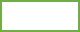 «____» ______________ 202___г.     ______________/______________________________                                                           (подпись)                          (расшифровка подписи)